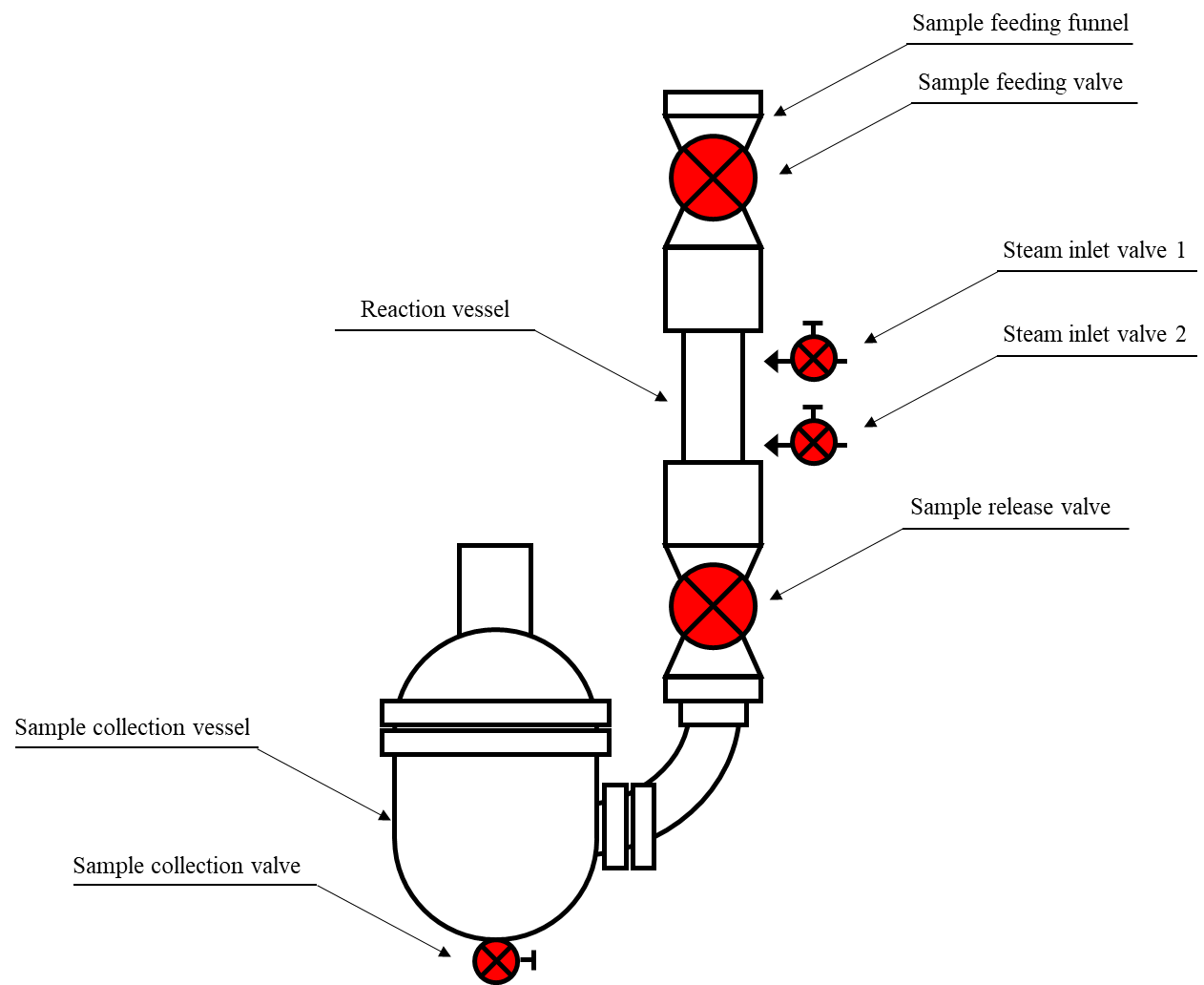 Figure S1 Schematic diagram of the bench-scale steam explosion reactor.The reactor was preheated to pretreatment temperature prior to the experiment. Biomass samples were then fed into the reactor vessel through the sample feeding funnel and valve. Upon closure of the sample feeding valve, the steam was injected into the reactor vessel to heat up and maintain the reaction temperature. It takes about 30s to heat up of the reactor vessel holding 300 g OD poplar samples to 195 °C. After 5 mins elapsed, the sample release valve opened. The pretreated biomass was ejected into a sealed sample collection vessel coated with cooling water. The biomass was chilled to room temperature within 1 min. Finally, the pretreated biomass was collected from the collection vessel.Table S1. Properties of enzymes applied in hydrolysis.EnzymesProtein contentCellulaseβ-glucosidase(mg/ml)(FPU/ml)(U/ml)Celluclast 1.5 L109.826.0-Novozyme 188148.3-492.0